DSWD DROMIC Terminal Report on the Fire Incident in Brgys. 39 and 42, Tacloban Cityas of 19 December 2018, 4PMSUMMARYThis is the final report on a fire incident that transpired in Brgys. 39 and 42, Tacloban City, Leyte.Source: DSWD-FO VIIIStatus of Affected Families / Persons Note: Decrease in the number of affected families and persons is due to the final assessment/validation of LGU Tacloban.Source: DSWD-FO VIIIStatus of Displaced Families / Persons Inside Evacuation CenterSource: DSWD-FO VIIIDamaged HousesNote: Decrease in the number of damaged houses is due to the final assessment/validation of LGU Tacloban.Source: DSWD-FO VIIICost of AssistanceSource: DSWD-FO VIIISITUATIONAL REPORTDSWD-DRMBDSWD-FO VIII*****The Disaster Response Operations Monitoring and Information Center (DROMIC) of the DSWD-DRMB continues to closely coordinate with DSWD-FO VIII for any requests of Technical Assistance and Resource Augmentation (TARA).MA. CONSUELO J. DEL PRADOReleasing OfficerPHOTO DOCUMENTATIONFire Incident (Credit to Ryan Carlo Esguerra)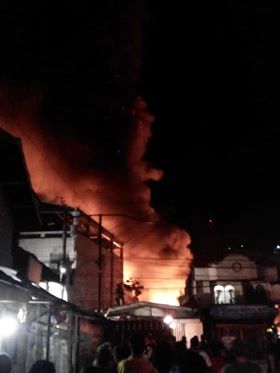 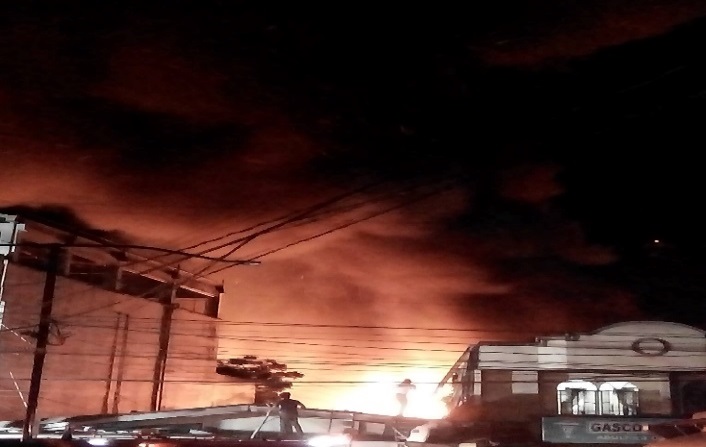 Response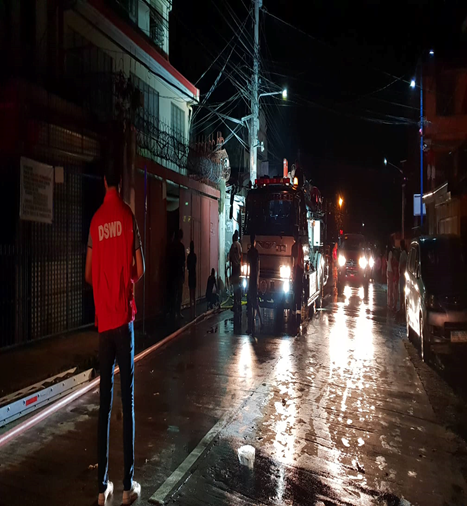 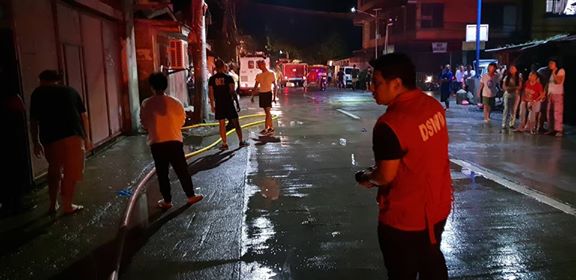 Damaged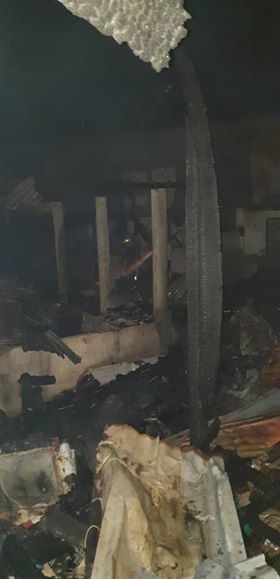 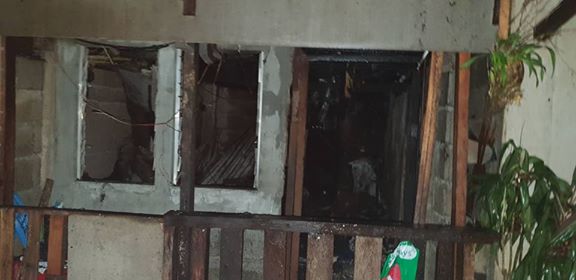 On-site Assessment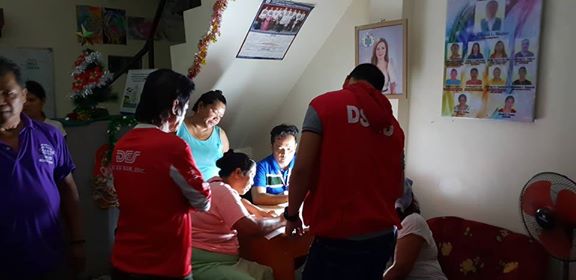 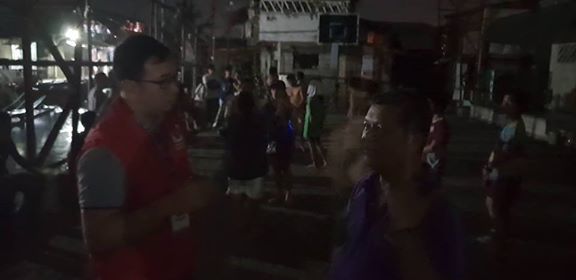 Food and Non-Food Items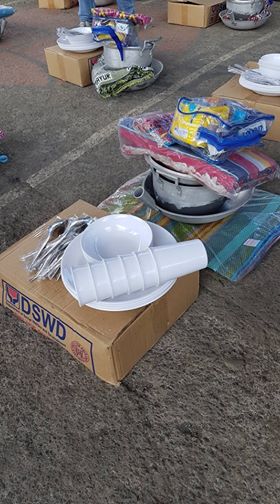 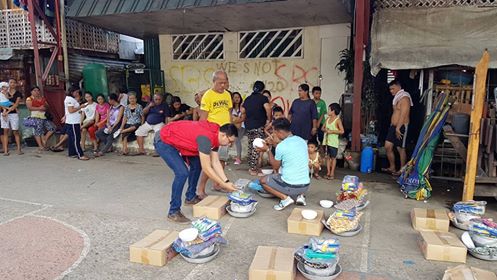 REGION / PROVINCE / MUNICIPALITY REGION / PROVINCE / MUNICIPALITY  NUMBER OF AFFECTED  NUMBER OF AFFECTED  NUMBER OF AFFECTED REGION / PROVINCE / MUNICIPALITY REGION / PROVINCE / MUNICIPALITY  Barangays  Families  Persons GRAND TOTALGRAND TOTAL 2  36  153 REGION VIIIREGION VIII 2  36  153 LeyteLeyte 2  36  153 Tacloban City (capital)2 36 153 REGION / PROVINCE / MUNICIPALITY REGION / PROVINCE / MUNICIPALITY  NUMBER OF EVACUATION CENTERS (ECs)  NUMBER OF EVACUATION CENTERS (ECs)  INSIDE ECs  INSIDE ECs  INSIDE ECs  INSIDE ECs REGION / PROVINCE / MUNICIPALITY REGION / PROVINCE / MUNICIPALITY  NUMBER OF EVACUATION CENTERS (ECs)  NUMBER OF EVACUATION CENTERS (ECs)  Families  Families  Persons  Persons REGION / PROVINCE / MUNICIPALITY REGION / PROVINCE / MUNICIPALITY  CUM  NOW  CUM  NOW  CUM  NOW GRAND TOTALGRAND TOTAL1  -  19- 76 - REGION VIIIREGION VIII1  -  19 -  76 - LeyteLeyte1  -  19 -  76 - Tacloban City (capital)1  -  19 -  76 - REGION / PROVINCE / MUNICIPALITY REGION / PROVINCE / MUNICIPALITY   NO. OF DAMAGED HOUSES   NO. OF DAMAGED HOUSES   NO. OF DAMAGED HOUSES REGION / PROVINCE / MUNICIPALITY REGION / PROVINCE / MUNICIPALITY  Total  Totally  Partially GRAND TOTALGRAND TOTAL           23                         20                              3 REGION VIIIREGION VIII           23                         20                              3 LeyteLeyte           23                         20                              3 Tacloban City (capital)           23                        20                             3 REGION / PROVINCE / MUNICIPALITY REGION / PROVINCE / MUNICIPALITY  TOTAL COST OF ASSISTANCE  TOTAL COST OF ASSISTANCE  TOTAL COST OF ASSISTANCE  TOTAL COST OF ASSISTANCE  TOTAL COST OF ASSISTANCE REGION / PROVINCE / MUNICIPALITY REGION / PROVINCE / MUNICIPALITY  DSWD LGU NGOs OTHERS  GRAND TOTAL REGION VIIIREGION VIII88,143.00395,000.00-  - 483,143.00LeyteLeyte88,143.00395,000.00-  - 483,143.00Tacloban City (capital)88,143.00395,000.00-  - 483,143.00DATESITUATIONS / ACTIONS UNDERTAKEN19 December 2018The Disaster Response Operations Monitoring and Information Center (DROMIC) of the DSWD-DRMB continues to closely coordinate with DSWD-FO VIII for any requests of Technical Assistance and Resource Augmentation (TARA).DATESITUATIONS / ACTIONS UNDERTAKEN19 December 2018FO-VIII submitted Terminal Report.DSWD provided Food and Non-Food Items to the fire victims.DRMD-PDO assigned in Leyte and other staff, went on the location of the incident to conduct an on-site assessment. They also, coordinated with BLGU and CSWDO to monitor the situation of affected families or individuals and to assess as well if there is a need to augment relief goods.DROMIC Focal Person gathered data, coordinated with DRMD Staff and other link agencies that responded as well to the incident, especially to the City Bureau of Fire Protection (BFP).Regional Resource Operation Section (RROS) are also advised to be alerted to ensure the readiness of dispatching the Food and Non-Food commodities whenever needed for augmentation.DSWD Field Office VIII Staff are also alerted whenever there is a need of workforce in the relief operation.